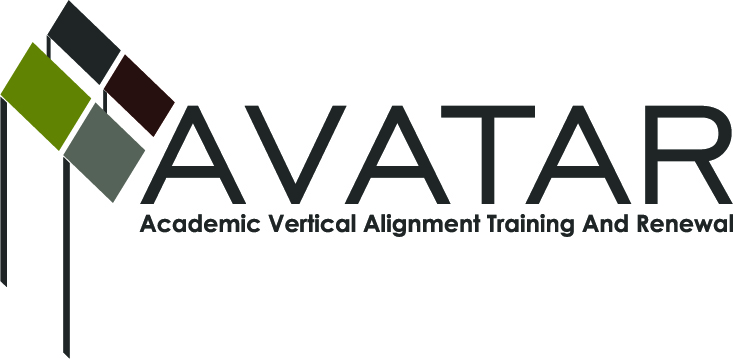 AVATAR Partnership Region: _____11_____________Meeting/Session Documentation FormForm should be completed after each meeting and given to the Regional AVATAR Coordinator/FacilitatorAgenda Format Key:  P = Presentation, F = Feedback, D = Decision-Making, W = Work Group, O = Other, with explanationAVATAR Meeting MinutesMeeting Participant ListMeeting:AVATAR Overview for Johnson County CTE MeetingAVATAR Overview for Johnson County CTE MeetingAVATAR Overview for Johnson County CTE MeetingAVATAR Overview for Johnson County CTE MeetingAVATAR Overview for Johnson County CTE MeetingMeeting Purpose:Find districts interested in participating in the 2014 AVATAR ProjectFind districts interested in participating in the 2014 AVATAR ProjectFind districts interested in participating in the 2014 AVATAR ProjectFind districts interested in participating in the 2014 AVATAR ProjectFind districts interested in participating in the 2014 AVATAR ProjectDate:10/25/2013Start Time:2:30 p.m.End Time:3:30 p.m.Meeting Coordinator/ Facilitator:Kathy Wright-ChapmanLocation:Location:Joshua ISD Board Room, 310 E 18th St, Joshua, TX 76058Joshua ISD Board Room, 310 E 18th St, Joshua, TX 76058Meeting Recorder:Kathy Wright-ChapmanMeeting Timekeeper:Meeting Timekeeper:Kathy Wright-ChapmanKathy Wright-ChapmanTimeTopicFormatDiscussion LeaderDesired Outcome2:30-3:30 p.m.AVATAR OverviewP/FKathy Wright-ChapmanInterest districts in participating in the 2014 AVATAR ProjectAction ItemPerson ResponsibleDue DateContact participants regarding interest in participation in AVATAR – CTE ProjectKathy Wright-Chapman12/2/2013NotesNotesNotesNameTitleOrganization/InstitutionBodine, KennethJoshua ISDBoyd, JoanJoshua ISDBright, TammyCleburne ISDBryant, AmyJoshua ISDBush, FlorettaHill CollegeCook, JaneGodley ISDHarris, JeaneenCleburne ISDHolland, NancyHill CollegeJackson, ChristopherCleburne ISDMoseley, LoriHill CollegeNeal, CelesteJoshua ISDOsborne, CharlesBurleson ISDParcells, Rex AHill CollegePosey, BillJoshua ISDSellers, KevinJoshua ISDSturgeon, DaleJoshua ISDVillanueva, CherylGodley ISD